REQ SF-122 ((Rev 11/23/10)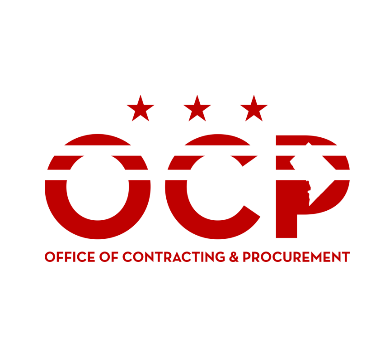 Scan/Email (latrina.gross@dc.gov) or FAX Transfer Order Request Forms to (202) 576-7111. All requests will be processed in 48 hours.  Questions may be directed to Ms. Latrina Gross  Incomplete Request Forms Will Not Be ProcessedScan/Email (latrina.gross@dc.gov) or FAX Transfer Order Request Forms to (202) 576-7111. All requests will be processed in 48 hours.  Questions may be directed to Ms. Latrina Gross  Incomplete Request Forms Will Not Be ProcessedPlease type or printFEDERAL AGENCY PROPERTY TRANSFERRED FROM(name and address - including zip code)GSA WAREHOUSE6808 LOISDALE ROADFRANCONIA, VIRGINIA 22152DESCRIBE/LIST PROPERTY NEEDEDTO BE OBTAINED(attach separate sheet if necessary)FURNITUREEQUIPMENTBOTH AGENCY PROPERTY TRANSFERRED TO (name, address and zip code of destination)ACTIVITY ADDRESS CODE	993				 (To be completed by PPD)POINT OF CONTACT	NAME:  			(person transporting property)	TELEPHONE: 			FAX NUMBER:	Please indicate the date 	and time 		            the SF-122 will be needed.   Allow  48 hours for processing the SF-122, which will be faxed to you.   Transfer order numbers, if not used, expire in 7 business days from the date issued, and must be marked EXPIRED and returned to PPD via fax before another is issued.  PLEASE FAX A COPY OF THE APPROVED SF 122 & PROPERTY INVENTORY TO SPD WITHIN 48 HOURS.  FAILURE TO DO SO WILL RESULT IN RESTRICTION OF YOUR AGENCY’S FUTURE REQUESTS. Please indicate the date 	and time 		            the SF-122 will be needed.   Allow  48 hours for processing the SF-122, which will be faxed to you.   Transfer order numbers, if not used, expire in 7 business days from the date issued, and must be marked EXPIRED and returned to PPD via fax before another is issued.  PLEASE FAX A COPY OF THE APPROVED SF 122 & PROPERTY INVENTORY TO SPD WITHIN 48 HOURS.  FAILURE TO DO SO WILL RESULT IN RESTRICTION OF YOUR AGENCY’S FUTURE REQUESTS.  NAME:						                        TITLE:				  	Type/Print			  				Type/PrintSIGNATURE:  							DATE:		     	  		 	Accountable Property Officer NAME:						                        TITLE:				  	Type/Print			  				Type/PrintSIGNATURE:  							DATE:		     	  		 	Accountable Property Officer